ΕΝΙΣΧΥΤΙΚΟ ΜΟΡΦΗΣ    Τ,  w = web            , f = flat barΌΨΗ – ΤΟΜΗ ΕΝΙΣΧΥΤΙΚΟΎ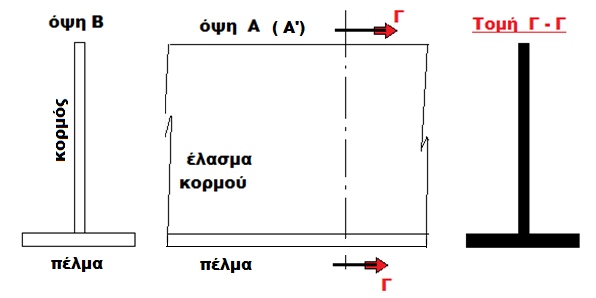 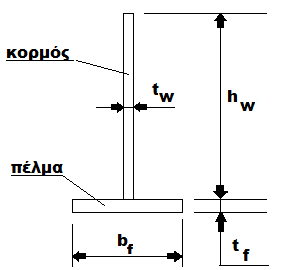 